Prot.n. 2/2021								Avellino  13 Gennaio  2021								Ai Sigg. Titolari di Farmacia								della Provincia di Avellino										L O R O       S E D I 				   			e.p.c.	Spett.le Credifarma								Via Dei Caudini n. 2								00185 RomaOggetto: Comunicazioni.Caro Collega, Ti comunico che è  sono stati  disposti  i seguenti    pagamenti:DCRU Novembre 2020 mandati dal n. 108 al n. 264;DCR AIR Ottobre 2020 mandati dal n. 271 al 420;Cordiali saluti.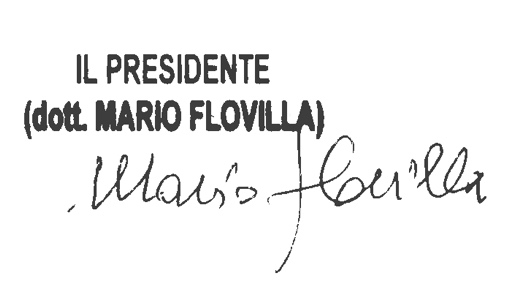 